MOD	CAN/95/1RÉSOLUTION 94 (RÉV. )Vérification des comptes de l'UnionLa Conférence de plénipotentiaires de l'Union internationale des télécommunications (),considérantque le vérificateur extérieur des comptes depuis 2012, à savoir la Cour des comptes de l'Italie, qui est membre du Groupe des vérificateurs extérieurs des comptes de l'Organisation des Nations Unies, a vérifié avec beaucoup de soin, de compétence et de précision les comptes de l'Union pour les années 2012, 2013, 2014, 2015, 2016 2017,reconnaissantque seule la Conférence de plénipotentiaires peut prendre la décision relative à la nomination du vérificateur extérieur des comptes,décide d'exprimerses vifs remerciements et sa profonde gratitude à la Cour des comptes de l'Italie pour la vérification des comptes de l'Union,charge le Secrétaire général1	de porter la présente résolution à la connaissance du Président de la Cour des comptes de l'Italie;2	de publier chaque année, et après leur examen par le Conseil, les rapports du vérificateur extérieur des comptes, sur une page web du site Internet de l'Union accessible au public.______________Conférence de plénipotentiaires (PP-22)
Bucarest, 26 septembre – 14 octobre 2022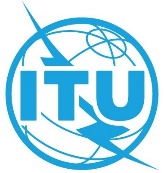 SÉANCE PLÉNIÈREDocument 95-F16 septembre 2022Original: anglaisCanadaCanadaproposition de modification de la Résolution 94:proposition de modification de la Résolution 94:vÉrification des comptes de l'UnionvÉrification des comptes de l'UnionRésumé:Il convient de mettre à jour la version actuelle de la Résolution 94, pour tenir compte de l'excellent travail de vérification des comptes effectué par la Cour des comptes de l'Italie de 2012 à 2021.